Αθήνα, 21/11/2022ΠΡΟΣ:την Υπουργό Παιδείας και Θρησκευμάτων, κα. Νίκη Κεραμέωςτην Υφυπουργό Παιδείας και Θρησκευμάτων, κα. Ζέττα Μακρήτον Γενικό Γραμματέα Α/θμιας και Β/θμιας Εκπαίδευσης, κ. Αλέξανδρο ΚόπτσηΘΕΜΑ: ΑΠΟΤΙΜΙΣΗ ΤΗΣ Γ΄ ΦΑΣΗΣ ΠΡΟΣΛΗΨΕΩΝ – ΕΛΑΧΙΣΤΗ Η ΚΑΛΥΨΗ ΤΩΝ ΑΝΑΓΚΩΝ ΣΕ ΦΙΛΟΛΟΓΟΥΣ ΕΙΔΙΚΗΣ ΑΓΩΓΗΣ ΕΛΛΕΙΨΕΙ ΠΙΣΤΩΣΕΩΝ. Η Γ΄ φάση Ειδικής Αγωγής είναι πλέον γεγονός και τα αποτελέσματα αυτής είναι κάτι παραπάνω από απογοητευτικά. Πιο συγκεκριμένα, οι ανάγκες σε προσλήψεις φιλολόγων ειδικής αγωγής που καταχωρήθηκαν από όλες τις Διευθύνσεις Δευτεροβάθμιας Εκπαίδευσης (ΔΙΔΕ) της επικράτειας ανέρχονται στις 638. Ωστόσο, παρά τις αυξημένες ανάγκες, ο αριθμός των προσλήψεων άγγιξε μόλις τις 196. Αν μεταφράσουμε αυτούς τους αριθμούς σε ποσοστά, τότε θα διαπιστώσουμε ότι πρόκειται μόλις για 30,72% κάλυψη των αναγκών ΠΕ02.50. 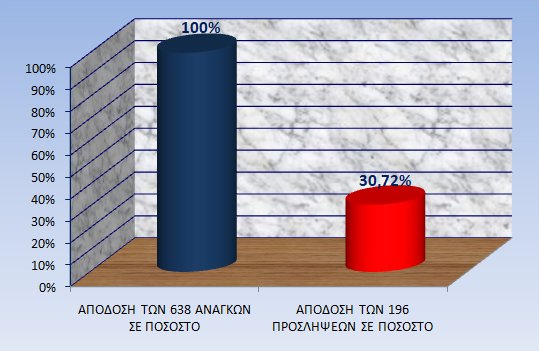 Ενδεικτική της κατάστασης, όπως αποτυπώνεται αναλυτικά στον ακόλουθο πίνακα, είναι η περίπτωση της περιφέρειας της Αττικής, αφού οι ΔΙΔΕ καταχώρησαν στον ΟΠΣΥΔ την ανάγκη 258 προσλήψεων, ενώ το Υπουργείο Παιδείας πραγματοποίησε μόλις 65. Ανάλογη εικόνα με αυτή της Αττικής επικρατεί δυστυχώς σε όλη την Ελλάδα, γεγονός που αποδεικνύει έμπρακτα ότι η Ειδική Αγωγή και Εκπαίδευση δεν εντάσσεται στις προτεραιότητες της ηγεσίας του Υπουργείου Παιδείας. Τόσο οι ανάγκες σε Παράλληλη Στήριξη, όσο και σε Τμήματα Ένταξης παραμένουν υπέρογκες, με αποτέλεσμα την υποβάθμιση της παρεχόμενης εκπαίδευσης, η οποία αφορά παιδιά με αναπηρίες και ειδικές εκπαιδευτικές ανάγκες. Μάλιστα, αξίζει να σημειωθεί ότι σε κάθε μας επικοινωνία με τους ιθύνοντες του Υπουργείου Παιδείας σχετικά με αυτήν την δυσάρεστη κατάσταση που επικρατεί στον κλάδο μας η απάντηση είναι μία: «Δεν υπάρχουν άλλες διαθέσιμες πιστώσεις».  Επομένως, πρόκειται για μια ξεκάθαρη παραδοχή των αναγκών και συνεπώς των ελλείψεων, ενώ αυτομάτως  προκύπτει και το συμπέρασμα ότι δεν υπάρχουν χρήματα γι’ αυτά τα παιδιά ή ότι τουλάχιστον δεν είναι στις προτεραιότητες της κυβέρνησης και του Υπουργείου Παιδείας  η εξοικονόμηση των αναγκαίων πόρων, ώστε να απολαμβάνουν κι αυτά τα παιδιά την εκπαίδευση που δικαιούνται και αξίζουν να έχουν. Τι απέγιναν, λοιπόν, τα χρήματα του ΕΣΠΑ που προορίζονται για τις ανάγκες της ειδικής αγωγής και πιο συγκεκριμένα για την Παράλληλη Στήριξη; Και αν πράγματι έγινε μία λανθασμένη διαχείριση των διαθέσιμων πιστώσεων, που είναι το κράτος να μεριμνήσει για την παιδεία αυτής της χώρας και πόσο μάλλον για τους μαθητές με αναπηρίες και ειδικές εκπαιδευτικές ανάγκες; Στο πλαίσιο αυτό καλούμε την ηγεσία του ΥΠΑΙΘ να αρθεί επιτέλους στο ύψος των περιστάσεων και να προβεί άμεσα στην κάλυψη όλων των αναγκών. Είναι αδιανόητο να απέχουμε μόλις ένα μήνα από τις διακοπές των Χριστουγέννων και να υπάρχουν ΠΑΙΔΙΑ τα οποία ακόμη δεν έχουν λάβει τη στήριξη που δικαιούνται σύμφωνα με τις αντίστοιχες γνωματεύσεις των Κέντρων Διεπιστημονικής, Συμβουλευτικής Υποστήριξης (ΚΕ.Δ.Α.Σ.Υ). Οι ανάγκες σε προσλήψεις φιλολόγων ΕΑΕ υπερβαίνουν τις 440 και πρέπει κάποια στιγμή να καταστεί σαφές ότι πίσω από αυτές τις ανάγκες βρίσκονται περισσότερα από 440 ΠΑΙΔΙΑ, τα οποία έχουν δικαίωμα συμμετοχής σε μια ισότιμη εκπαίδευση. Άλλωστε, όπως πολλές φορές έχουμε επισημάνει «πίσω από κάθε αριθμό βρίσκεται τουλάχιστον ένα ΠΑΙΔΙ». Κατόπιν τούτων, ζητούμε από την ηγεσία του Υπουργείου Παιδείας να προβεί έστω και την ύστατη στιγμή στην πλήρωση όλων των αναγκών στην Παράλληλη Στήριξη, στα Τμήματα Ένταξης (παλαιών και νεοσύστατων), και στα Ειδικά Σχολεία (ΕΝΕΕΓΥΛ, ΕΕΕΕΚ, ΣΜΕΑΕ). Με εκτίμηση,Πρωτοβουλία Φιλολόγων ΕΑΕ ΔΕΥΤΕΡΟΒΑΘΜΘΙΑ ΔΙΕΥΘΥΝΣΗ ΕΚΠΑΙΔΕΥΣΗΣ ΠΡΟΣΛΗΨΕΙΣ ΠΟΥ ΖΗΤΗΘΗΚΑΝ ΠΡΟΣΛΗΨΕΙΣ ΠΟΥ ΚΑΛΥΦΘΗΚΑΝ Α΄ ΑΘΗΝΑΣ54 ΠΑΡΑΛΛΗΛΗ ΣΤΗΡΙΞΗ11Α΄ ΑΘΗΝΑΣ6 ΕΙΔΙΚΗ ΑΓΩΓΗ3Β΄ ΑΘΗΝΑΣ18 ΠΑΡΑΛΛΗΛΗ ΣΤΗΡΙΞΗ4Γ΄ ΑΘΗΝΑΣ6 ΕΙΔΙΚΗ ΑΓΩΓΗ3Γ΄ ΑΘΗΝΑΣ23 ΠΑΡΑΛΛΗΛΗ ΣΤΗΡΙΞΗ11Δ΄ ΑΘΗΝΑΣ14 ΕΙΔΙΚΗ ΑΓΩΓΗ7Δ΄ ΑΘΗΝΑΣ25 ΠΑΡΑΛΛΗΛΗ ΣΤΗΡΙΞΗ6Α΄ ΑΝΑΤ. ΑΤΤΙΚΗΣ26 ΠΑΡΑΛΛΗΛΗ ΣΤΗΡΙΞΗ5Β΄ ΑΝΑΤ. ΑΤΤΙΚΗΣ10 ΠΑΡΑΛΛΗΛΗ ΣΤΗΡΙΞΗ 3ΔΥΤ. ΑΤΤΙΚΗΣ14 ΠΑΡΑΛΛΗΛΗ ΣΤΗΡΙΞΗ3ΔΥΤ. ΑΤΤΙΚΗΣ4 ΕΙΔΙΚΗ ΑΓΩΓΗ1Α΄ ΠΕΙΡΑΙΑ40 ΠΑΡΑΛΛΗΛΗ ΣΤΗΡΙΞΗ5Α΄ ΠΕΙΡΑΙΑ8 ΕΙΔΙΚΗ ΑΓΩΓΗ0Β΄ ΠΕΙΡΑΙΑ6 ΠΑΡΑΛΛΗΛΗ ΣΤΗΡΙΞΗ2Β΄ ΠΕΙΡΑΙΑ3 ΕΙΔΙΚΗ ΑΓΩΓΗ1Γ΄ ΠΕΙΡΑΙΑ 1 ΠΑΡΑΛΛΗΛΗ ΣΤΗΤΙΞΗ0ΣΥΝΟΛΟ25865